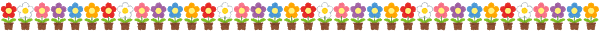 「支え合いの地域づくりフォーラム」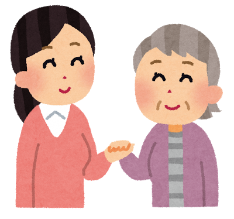 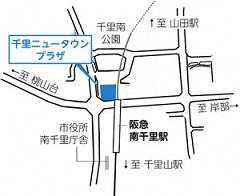 